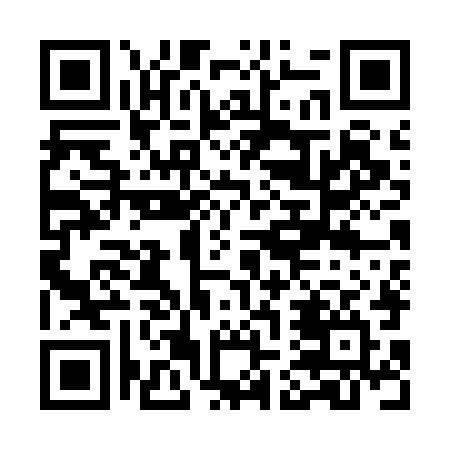 Prayer times for Poco do Canto, PortugalSat 1 Jun 2024 - Sun 30 Jun 2024High Latitude Method: Angle Based RulePrayer Calculation Method: Muslim World LeagueAsar Calculation Method: HanafiPrayer times provided by https://www.salahtimes.comDateDayFajrSunriseDhuhrAsrMaghribIsha1Sat3:565:591:276:398:5510:502Sun3:555:591:276:398:5610:513Mon3:555:581:276:408:5710:524Tue3:545:581:286:408:5710:535Wed3:535:581:286:418:5810:546Thu3:525:571:286:418:5910:557Fri3:525:571:286:428:5910:568Sat3:515:571:286:429:0010:569Sun3:515:571:286:429:0010:5710Mon3:505:571:296:439:0110:5811Tue3:505:561:296:439:0110:5912Wed3:505:561:296:439:0210:5913Thu3:495:561:296:449:0211:0014Fri3:495:561:296:449:0311:0115Sat3:495:561:306:449:0311:0116Sun3:495:561:306:459:0311:0217Mon3:495:571:306:459:0411:0218Tue3:495:571:306:459:0411:0219Wed3:495:571:316:459:0411:0320Thu3:495:571:316:469:0511:0321Fri3:495:571:316:469:0511:0322Sat3:505:571:316:469:0511:0323Sun3:505:581:316:469:0511:0324Mon3:505:581:326:469:0511:0325Tue3:515:581:326:479:0511:0326Wed3:515:591:326:479:0511:0327Thu3:525:591:326:479:0511:0328Fri3:526:001:326:479:0511:0329Sat3:536:001:336:479:0511:0330Sun3:546:001:336:479:0511:02